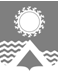      АДМИНИСТРАЦИЯ СВЕТЛОГОРСКОГО СЕЛЬСОВЕТА      ТУРУХАНСКОГО РАЙОНА КРАСНОЯРСКОГО КРАЯ     П О С Т А Н О В Л Е Н И Е     п. Светлогорск27.05.2016                                                                                                                                 № 32-ПВо исполнение Указа Президента Российской Федерации от 1 апреля 2016 г. №147 "О Национальном плане противодействия коррупции на 2016-2017 годы", в соответствии с Федеральным законом от 25.12.2008г. №273-ФЗ "О противодействии коррупции", Законом Красноярского края от 07.07.2009г. №8-3610 "О противодействии коррупции в Красноярском крае", Постановлением администрации Светлогорского сельсовета Туруханского района Красноярского края от 24.12.2015г. №71-П "Об утверждении муниципальной долгосрочной целевой программы «Противодействие коррупции в муниципальном образовании Светлогорский сельсовет Туруханского района Красноярского края на 2016-2018 годы»", руководствуясь статьями 19, 22, Устава Светлогорского сельсовета Туруханского района Красноярского края, а также в целях снижения коррупционных рисков в деятельности администрации Светлогорского сельсовета Туруханского района Красноярского края, ПОСТАНОВЛЯЮ:1. Утвердить План противодействия коррупции  администрации Светлогорского сельсовета Туруханского района Красноярского края на 2016-2017 годы, согласно приложению №1.2. Опубликовать настоящее постановление в газете «Светлогорский вестник» и разместить на официальном сайте администрации Светлогорского сельсовета. 3. Постановление вступает в силу со дня опубликования. 4. Контроль за исполнением настоящего постановления оставляю за собой. Глава Светлогорского сельсовета                                                                         А.К. КришталюкПлан противодействия коррупции  администрации Светлогорского сельсовета Туруханского района Красноярского края на 2016-2017 годыОб утверждении Плана противодействия коррупции  администрации Светлогорского сельсовета Туруханского района Красноярского края на 2016-2017 годы Приложение №1 к постановлению администрации Светлогорского сельсовета Туруханского района Красноярского края от 27.05.2016 № 32-П№
п/пМероприятияОтветственные исполнителиСрок исполненияОжидаемый результат1.Повышение эффективности механизмов предотвращения и урегулирования конфликта интересов, обеспечение соблюдения муниципальными служащими администрации Светлогорского сельсовета Туруханского района Красноярского края, ограничений, запретов и требований к служебному поведению в связи с исполнением ими должностных обязанностей, а также ответственности за их нарушениеПовышение эффективности механизмов предотвращения и урегулирования конфликта интересов, обеспечение соблюдения муниципальными служащими администрации Светлогорского сельсовета Туруханского района Красноярского края, ограничений, запретов и требований к служебному поведению в связи с исполнением ими должностных обязанностей, а также ответственности за их нарушениеПовышение эффективности механизмов предотвращения и урегулирования конфликта интересов, обеспечение соблюдения муниципальными служащими администрации Светлогорского сельсовета Туруханского района Красноярского края, ограничений, запретов и требований к служебному поведению в связи с исполнением ими должностных обязанностей, а также ответственности за их нарушениеПовышение эффективности механизмов предотвращения и урегулирования конфликта интересов, обеспечение соблюдения муниципальными служащими администрации Светлогорского сельсовета Туруханского района Красноярского края, ограничений, запретов и требований к служебному поведению в связи с исполнением ими должностных обязанностей, а также ответственности за их нарушение1.1.Осуществление мониторинга и анализа исполнения обязанностей, соблюдения запретов, ограничений и требований, установленных законодательством Российской Федерации в целях противодействия коррупции муниципальными служащими администрации Светлогорского сельсовета Туруханского района Красноярского края, назначаемыми на должность и освобождаемыми от должности главой Светлогорского сельсовета, в том числе реализации указанными лицами обязанности принимать меры по предотвращению и урегулированию конфликта интересовЗаместитель Главы Светлогорского сельсовета ПостоянноСоблюдение муниципальными служащими администрации Светлогорского сельсовета Туруханского района Красноярского края запретов, ограничений и требований, установленных в целях противодействия коррупции, исполнение указанными лицами обязанности принимать меры по предотвращению и урегулированию конфликта интересов1.2.Разработка и принятие нормативных правовых и локальных актов по вопросам предотвращения и урегулирования конфликта интересовГлава Светлогорского сельсовета До 1 сентября 2016 годаПовышение эффективности механизмов предотвращения и урегулирования конфликта интересов, обеспечение соблюдения муниципальными служащими администрации Светлогорского сельсовета Туруханского района Красноярского края обязанности принимать меры по предотвращению и урегулированию конфликта интересов1.3.Обеспечение мониторинга и анализа исполнения муниципальными служащими администрации Светлогорского сельсовета Туруханского района Красноярского края обязанности по уведомлению представителя нанимателя о намерении выполнять иную оплачиваемую работуГлава Светлогорского сельсовета ПостоянноСоблюдение муниципальными служащими администрации Светлогорского сельсовета Туруханского района Красноярского края ограничений и запретов в связи с исполнением ими должностных обязанностей1.4.Осуществление мониторинга и анализа соблюдения муниципальными служащими администрации Светлогорского сельсовета Туруханского района Красноярского края запрета на получение подарков в связи с исполнением должностных обязанностей, а также реализации указанными лицами обязанности сообщать о получении ими подарка в связи с протокольными мероприятиями, служебными командировками и другими официальными мероприятиями, участие в которых связано с исполнением ими служебных (должностных) обязанностейЗаместитель Главы Светлогорского сельсовета ПостоянноМинимизация и устранение коррупционных рисков в связи с исполнением должностных обязанностей муниципальными служащими администрации Светлогорского сельсовета Туруханского района Красноярского края 1.5.Организация и обеспечение работы по рассмотрению уведомлений представителя нанимателя о фактах обращения в целях склонения муниципального служащего администрации Светлогорского сельсовета Туруханского района Красноярского края к совершению коррупционных правонарушенийЗаместитель Главы Светлогорского сельсовета В течение 2016-2017 годов, по мере поступления уведомленийПовышение эффективности деятельности администрации Светлогорского сельсовета Туруханского района Красноярского края по противодействию коррупции1.6.Осуществление мониторинга и анализа исполнения муниципальными служащими администрации Светлогорского сельсовета Туруханского района Красноярского края обязанности уведомлять об обращениях в целях склонения к совершению коррупционных правонарушенийЗаместитель Главы Светлогорского сельсовета ПостоянноПовышение эффективности деятельности администрации Светлогорского сельсовета Туруханского района Красноярского края по противодействию коррупции1.7.Осуществление мониторинга соблюдения лицами, замещавшими должности муниципальной службы в администрации Светлогорского сельсовета Туруханского района Красноярского края, включенные в перечни, установленные нормативными правовыми актами Российской Федерации, ограничений, предусмотренных статьей 12 Федерального закона от 25 декабря 2008 г. №273-ФЗ "О противодействии коррупции" (далее - Федеральный закон "О противодействии коррупции"), при заключении ими после увольнения с муниципальной службы трудовых и гражданско-правовых договоровЗаместитель Главы Светлогорского сельсовета ПостоянноПовышение эффективности деятельности администрации Светлогорского сельсовета Туруханского района Красноярского края по противодействию коррупции1.8.Организация проведения проверок в порядке, предусмотренном нормативными правовыми актами Российской Федерации, в случаях несоблюдения муниципальными служащими администрации Светлогорского сельсовета Туруханского района Красноярского края ограничений, запретов и неисполнения обязанностей, установленных в целях противодействия коррупции, в том числе несоблюдения ограничений, касающихся получения подарков и порядка сдачи подарков, непринятия мер по предотвращению и (или) урегулированию конфликта интересов, а также применение предусмотренных законодательством мер юридической ответственности в отношении указанных лицЗаместитель Главы Светлогорского сельсовета По каждому случаю несоблюдения муниципальными служащими администрации Светлогорского сельсовета Туруханского района Красноярского края ограничений, запретов и неисполнения обязанностей, установленных в целях противодействия коррупции, в сроки, установленные законодательством Российской ФедерацииМинимизация и устранение коррупционных рисков в связи с исполнением должностных обязанностей муниципальными служащими администрации Светлогорского сельсовета Туруханского района Красноярского края, выявление случаев несоблюдения указанными лицами законодательства Российской Федерации о противодействии коррупции, принятие своевременных и действенных мер по выявленным случаям нарушений1.9.Организация приема сведений о доходах, расходах, об имуществе и обязательствах имущественного характера, представляемых муниципальными служащими администрации Светлогорского сельсовета Туруханского района Красноярского края. Обеспечение контроля за своевременностью представления указанных сведенийЗаместитель Главы Светлогорского сельсовета Ежегодно, до 30 апреляОбеспечение своевременного исполнения муниципальными служащими администрации Светлогорского сельсовета Туруханского района Красноярского края обязанности по представлению сведений о доходах, расходах, об имуществе и обязательствах имущественного характера своих и членов своей семьи1.10.Подготовка к размещению и размещение в установленном порядке сведений о доходах, расходах, об имуществе и обязательствах имущественного характера, представленных муниципальными служащими администрации Светлогорского сельсовета Туруханского района Красноярского края на официальном сайте муниципального образования Светлогорский сельсовет Туруханского района Красноярского края в информационно-телекоммуникационной сети "Интернет"Заместитель Главы Светлогорского сельсовета Ежегодно, не позднее 30 мая Повышение открытости и доступности информации о деятельности администрации Светлогорского сельсовета Туруханского района Красноярского края1.11.Анализ сведений о доходах, расходах об имуществе и обязательствах имущественного характера, представленных муниципальными служащими администрации Светлогорского сельсовета Туруханского района Красноярского краяЗаместитель Главы Светлогорского сельсовета Ежегодно, до 1 октябряВыявление случаев непредставления и представления муниципальными служащими администрации Светлогорского сельсовета Туруханского района Красноярского края неполных и (или) недостоверных сведений о доходах, расходах об имуществе и обязательствах имущественного характера, а также признаков нарушения указанными лицами законодательства Российской Федерации о муниципальной службе и о противодействии коррупции1.12.Проведение в порядке, установленном законодательством Российской Федерации, проверки достоверности и полноты сведений о доходах, расходах, об имуществе и обязательствах имущественного характера, представленных муниципальными служащими администрации Светлогорского сельсовета Туруханского района Красноярского краяЗаместитель Главы Светлогорского сельсовета В течение 2016-2017 годов (по мере необходимости)Выявление случаев непредставления и представления муниципальными служащими администрации Светлогорского сельсовета Туруханского района Красноярского края неполных и (или) недостоверных сведений о доходах, расходах об имуществе и обязательствах имущественного характера, а также признаков нарушения указанными лицами законодательства Российской Федерации о муниципальной службе и о противодействии коррупции, принятие своевременных и действенных мер по выявленным случаям нарушений1.13.Проведение работы по формированию у муниципальных служащих администрации Светлогорского сельсовета Туруханского района Красноярского края отрицательного отношения к коррупцииГлава Светлогорского сельсовета ПостоянноПовышение эффективности деятельности администрации Светлогорского сельсовета Туруханского района Красноярского края по противодействию коррупции1.14.Организация правового просвещения муниципальных служащих администрации Светлогорского сельсовета Туруханского района Красноярского края по антикоррупционной тематике (семинары, тренинги, лекции, совещания, консультации)Глава Светлогорского сельсовета;Заместитель Главы Светлогорского сельсовета ПостоянноПовышение правовой грамотности муниципальных служащих администрации Светлогорского сельсовета Туруханского района Красноярского края по антикоррупционной тематике1.15.Реализация комплекса мер по повышению эффективности противодействия коррупции в подведомственных учрежденияхГлава Светлогорского сельсовета;Заместитель Главы Светлогорского сельсоветаДо 1 сентября 2016 годаМинимизация и устранение коррупционных рисков в деятельности подведомственных учреждений1.16.Принятие и реализация подведомственными учреждениями комплекса мер по предупреждению коррупции в соответствии со статьей 13.3 Федерального закона "О противодействии коррупции"Руководители подведомственных учрежденийПостоянноПовышение эффективности работы по предупреждению коррупции в подведомственных учреждениях2.Выявление и систематизация причин и условий проявления коррупции в деятельности администрации Светлогорского сельсовета Туруханского района Красноярского края, мониторинг коррупционных рисков и их устранениеВыявление и систематизация причин и условий проявления коррупции в деятельности администрации Светлогорского сельсовета Туруханского района Красноярского края, мониторинг коррупционных рисков и их устранениеВыявление и систематизация причин и условий проявления коррупции в деятельности администрации Светлогорского сельсовета Туруханского района Красноярского края, мониторинг коррупционных рисков и их устранениеВыявление и систематизация причин и условий проявления коррупции в деятельности администрации Светлогорского сельсовета Туруханского района Красноярского края, мониторинг коррупционных рисков и их устранение2.1.Осуществление антикоррупционной экспертизы в отношении нормативных правовых актов администрации Светлогорского сельсовета Туруханского района Красноярского края и проектов нормативных правовых актов администрации Светлогорского сельсовета Туруханского района Красноярского края в целях выявления с учетом мониторинга соответствующей правоприменительной практики коррупциогенных факторов и устранение таких факторовГлава Светлогорского сельсовета;Заместитель Главы Светлогорского сельсоветаПостоянноВыявление в нормативных правовых актах (проектах нормативных правовых актов) корруппиогенных факторов и их устранение в порядке, установленном законодательством Российской Федерации2.2.Проведение оценки коррупционных рисков, возникающих при реализации администрацией Светлогорского сельсовета Туруханского района Красноярского края, подведомственными учреждениями своих функцийГлава Светлогорского сельсовета;Заместитель Главы Светлогорского сельсоветаВ течение 2016-2017 годов, но не реже 1 раза в годКорректировка перечня коррупционно опасных функций администрации Светлогорского сельсовета Туруханского района Красноярского края, определение коррупционно опасных функций подведомственными учреждениями. 2.3.Обеспечение эффективного взаимодействия с правоохранительными органами и иными государственными органами по вопросам организации противодействия коррупции в администрации Светлогорского сельсовета Туруханского района Красноярского краяГлава Светлогорского сельсоветаПостоянноПовышение эффективности деятельности администрации Светлогорского сельсовета Туруханского района Красноярского края по противодействию коррупции, оперативное реагирование на коррупционные правонарушения и обеспечение соблюдения принципа неотвратимости ответственности за коррупционные и иные правонарушения2.4.Мониторинг и выявление коррупционных рисков в деятельности администрации Светлогорского сельсовета Туруханского района Красноярского края по размещению муниципальных заказов и устранение выявленных коррупционных рисковЕдиная комиссия администрации Светлогорского сельсовета Туруханского района Красноярского края по размещению заказов на поставки товаров, выполнение работ, оказание услуг для муниципальных нуждПостоянноСовершенствование деятельности администрации Светлогорского сельсовета Туруханского района Красноярского края по размещению муниципальных заказов2.5.Совершенствование условий, процедур и механизмов осуществления закупок товаров, работ, услуг для нужд администрации Светлогорского сельсовета Туруханского района Красноярского краяГлава Светлогорского сельсовета;Заместитель Главы Светлогорского сельсоветаПостоянноОбеспечение прозрачности процедур, связанных с осуществлением закупок товаров, работ, услуг для нужд администрации Светлогорского сельсовета Туруханского района Красноярского края3.Взаимодействие администрации Светлогорского сельсовета Туруханского района Красноярского края с гражданами, обеспечение доступности информации о деятельности администрации Светлогорского сельсовета Туруханского района Красноярского краяВзаимодействие администрации Светлогорского сельсовета Туруханского района Красноярского края с гражданами, обеспечение доступности информации о деятельности администрации Светлогорского сельсовета Туруханского района Красноярского краяВзаимодействие администрации Светлогорского сельсовета Туруханского района Красноярского края с гражданами, обеспечение доступности информации о деятельности администрации Светлогорского сельсовета Туруханского района Красноярского краяВзаимодействие администрации Светлогорского сельсовета Туруханского района Красноярского края с гражданами, обеспечение доступности информации о деятельности администрации Светлогорского сельсовета Туруханского района Красноярского края3.1.Обеспечение эффективного взаимодействия администрации Светлогорского сельсовета Туруханского района Красноярского края со средствами массовой информации в сфере противодействия коррупции, в том числе оказание содействия средствам массовой информации в широком освещении мер по противодействию коррупции, принимаемых администрацией Светлогорского сельсовета Туруханского района Красноярского краяГлава Светлогорского сельсоветаПостоянноУкрепление доверия граждан и организаций к деятельности администрации Светлогорского сельсовета Туруханского района Красноярского края3.2.Мониторинг публикаций в средствах массовой информации о фактах проявления коррупции в администрации Светлогорского сельсовета Туруханского района Красноярского края и организация проверки таких фактовГлава Светлогорского сельсовета ПостоянноВыявление фактов проявления коррупции в администрации Светлогорского сельсовета Туруханского района Красноярского края и пресечение коррупционных проявлений